                                              Ośrodek Terapii Rodzinnej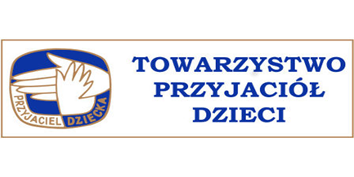 Towarzystwa Przyjaciół Dzieciw Koninie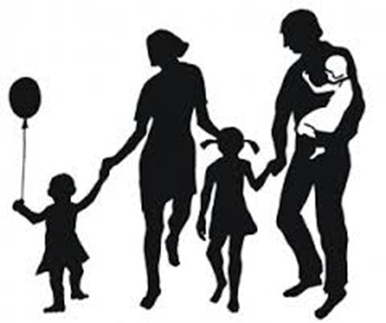 Zapraszamyna nieodpłatne usługi świadczone przez  specjalistów
 od poniedziałku do soboty
 po uprzednim zgłoszeniu telefonicznym w biurze Zarządu TPD 
Konin, ul. Noskowskiego 1a,  tel.  63 242 34 71               Projekt współfinansowany ze środków Samorządu Województwa Wielkopolskiego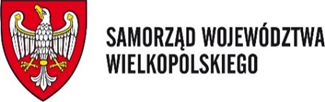                 Pomoc psychologiczna, pedagogiczna i prawnaPoradnictwo  
udzielanie porad oraz dostarczanie informacji osobie, która znalazła się 
w trudnej sytuacji życiowej i potrzebuje pomocy aby sobie z nią poradzić. Podstawą pomocy jest rozmowa w celu udzielenia porady i konkretnych  informacji, mających zastosowanie 
w sprawie której zgłasza się klient. Psychoedukacja 
przekazywanie wiedzy na temat funkcjonowania człowieka w różnych okolicznościach życiowych i warunkach społecznych oraz trening wzmacniający, skierowany na promowanie świadomości i proaktywnej postawy, dostarczający narzędzi do radzenia sobie i życia w trudnej sytuacji.Konsultacja psychologiczna, pedagogiczna 
najczęściej 1-3 spotkania w celu ustalenia trudności osoby, która się zgłasza i wyboru najodpowiedniejszej formy wsparcia. Psychoterapia krótkoterminowa (indywidualna bądź rodzinna) 
przeznaczona jest dla osób, które znajdują się w szczególnej sytuacji w życiu, muszą podjąć konkretną decyzję i szukają sposobu poradzenia sobie w stresowej czy kryzysowej sytuacji, m.in. tj.:problemy w obszarze zdrowia psychicznego,uzależnienie bądź współuzależnienie,ofiara lub sprawca przemocy,doświadczenie sytuacji trudnej np.: utrata osoby bliskiej, wypadek, utrata pracy, kryzys w związku itp., trudności w relacji ze swoją rodziną lub innymi osobami, trudności wychowawcze, itp.         Plan opieki rodzicielskiej  Plan Opieki Rodzicielskiej pozwala zminimalizować nieporozumienia między   
  rodzicami dotyczące dalszej opieki nad dzieckiem. W czasie mediacji wspólnie 
  z rodzicami przyglądamy się, jakie są potrzeby dzieci, jakie są możliwości    
  rodziców (finansowe, czasowe), jakiego wsparcia i pomocy mogą rodzice    
  udzielać sobie w dalszym wychowaniu dzieci.pieki Rodzicieiej pozwala zminisą możliw